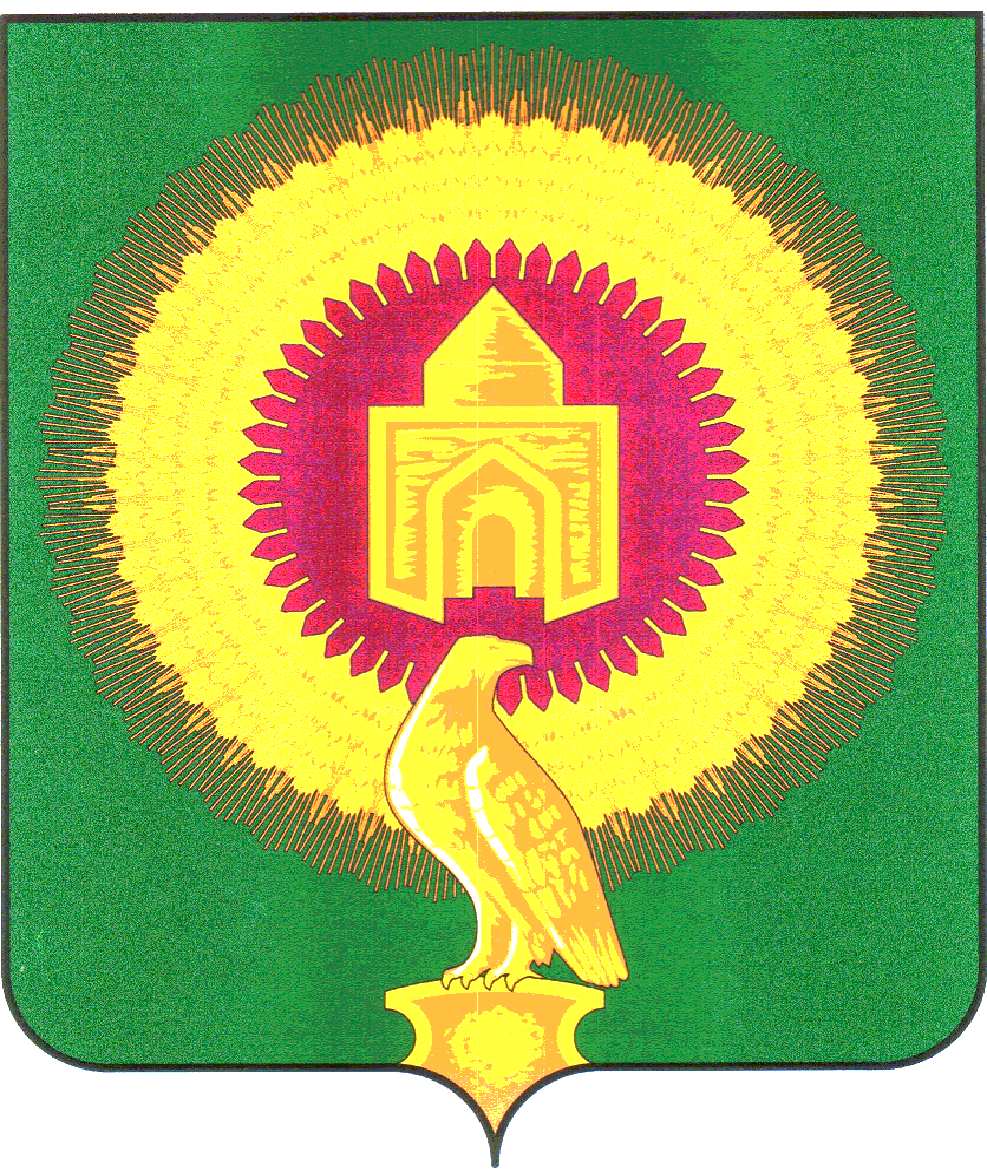 Администрация Новоуральского сельского поселенияВарненского муниципального района Челябинской областиПОСТАНОВЛЕНИЕ«30» ноября   2021 года № 54/1«Об утверждении положения по организациии проведению мероприятий в целях профилактики и упреждения нарушений в финансово-бюджетной сфере»На основании решения Комиссии по противодействию коррупции Варненского муниципального района Челябинской области от 25.11.2021 года Администрация Новоуральского сельского поселения Варненского муниципального районаПОСТАНОВЛЯЕТ:Утвердить Положение по организации и проведению мероприятий в целях профилактики и упреждения нарушений в финансово-бюджетной сфере на территории Администрации Новоуральского сельского поселения Варненского муниципального района (приложение 1).Настоящее постановление распространяет свое действие на правоотношения, возникшие с 1 января 2022 года.Контроль за настоящее постановление оставляю за собой.       Глава Новоуральского       сельского поселения                                                        Е.Н. ЯкимецПриложение 1К постановлению администрацииНовоуральского сельского поселенияОт 30 ноября 2021 года №54/1ПОЛОЖЕНИЕпо организации и проведению мероприятий в целях профилактики и упреждения правонарушений в финансово-бюджетной сфере на территории Варненского муниципального района Челябинской областиI. Общие положения1. Настоящее Положение разработано в целях обеспечения целевого и эффективного использования бюджетных средств, как одного из основополагающих принципов бюджетной системы Российской Федерации и направлено на устранение причин и условий, способствующих совершению нарушений в финансово-бюджетной сфере.          2. Руководителям Главных распорядителей бюджетных средств (ГРБС):Обеспечить проведение мероприятий, направленных на выявление причин и условий, способствовавших совершению нарушений, установленных органами финансового контроля (в том числе и по подведомственным учреждениям), во всех без исключения случаях (далее – Мероприятие), в том числе:- нецелевого, неэффективного расходования средств местного бюджета и использования муниципального имущества Администрации Новоуральского сельского поселения;        - неправомерного расходования бюджетных средств, выразившегося в расходах, противоречащих требованиям нормативных правовых актов Российской Федерации, Челябинской области, Варненского муниципального района, Администрации Новоуральского сельского поселения в том числе использовании бюджетных средств без подтверждения оправдательными документами;необоснованной выплате заработной платы (денежного содержания), компенсационных выплат, стимулирующих надбавок; оплате невыполненных работ, услуг, не поставленных товаров; сверхнормативных расходах и других аналогичных нарушениях;       - грубого нарушения требований к бюджетному учету, к составлению, представлению бюджетной отчетности;       - причинения ущерба Новоуральскому сельскому поселению в результате приемки поставленных товаров, выполненных работ, услуг, не соответствующих условиям муниципального контракта, в том числе, если выявленное несоответствие привело к дополнительному расходованию средств местного бюджета;       - нарушения требований, установленных законодательством Российской Федерации и иными нормативными правовыми актами Российской Федерации о контрактной системе в сфере закупок;       - нарушения порядка предоставления субсидий, субвенций, межбюджетных трансфертов.II. Организация работы.       3. Мероприятие проводится Комиссией, назначенной руководителем Главного распорядителя бюджетных средств (ГРБС).       Основным направлением деятельности Комиссии является своевременный, полный и объективный сбор и исследование материалов по факту установленных нарушений в финансово-бюджетной сфере.       4. Срок проведения Мероприятия не может превышать 30 календарных дней.      5. В ходе проведения Мероприятия необходимо:      - определить причины и обстоятельства (факторы) возникновения правонарушений;      - определить должностных лиц, ответственных за осуществление операций, повлекших нарушения в финансово-бюджетной сфере.      6. По результатам проведенного мероприятия составляется отчет, содержащий информацию об итогах проведенного мероприятия, в том числе:      - информацию о выявленных в ходе проверок муниципального финансового контроля недостатках и нарушениях (в количественном и денежном выражении);      - выводы об условиях и причинах таких нарушений, а также о значимых бюджетных рисках;      - информацию о лицах, в результате действий (бездействий) которых установлены нарушения в финансово-бюджетной сфере;      - предложения и рекомендации по устранению выявленных нарушений и недостатков, принятию мер по минимизации бюджетных рисков.     7. По результатам рассмотрения отчета, в целях недопущения впредь выявленных нарушений и укрепления финансово-хозяйственной дисциплины руководитель Главного распорядителя бюджетный средсв (ГРБС):      - утверждает план работы, с указанием сроков его выполнения, направленный на устранение причин и условий, способствовавших совершению нарушений;      - рассматривает вопрос о привлечении должностных лиц к ответственности в соответствии с нормативно-правовыми актами Российской Федерации и Челябинской области.8. Подразделение (должностное лицо), уполномоченное на осуществление внутреннего финансового аудита в учреждении Главного распорядителя бюджетных средств обеспечивает контроль за исполнением плана работы.     9. Информацию об итогах проведенного Мероприятия предоставлять в органы муниципального финансового контроля в срок, установленный пунктом 4 Положения.